Publicado en  el 23/01/2017 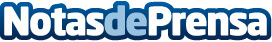 Galicia busca incrementar o seu PIB por tu rismo co seu plan para 2017-2020Feijóo resalta que 2016 foi un ano especialmente positivo para o sector con 4,7 millóns de viaxeiros aloxados nos 11 primeiros meses, dos cales 1,3 millóns corresponden a viaxeiros internacionaisDatos de contacto:Nota de prensa publicada en: https://www.notasdeprensa.es/galicia-busca-incrementar-o-seu-pib-por-tu Categorias: Galicia http://www.notasdeprensa.es